Hughenden Public School 2022-2023 Elementary School Supplies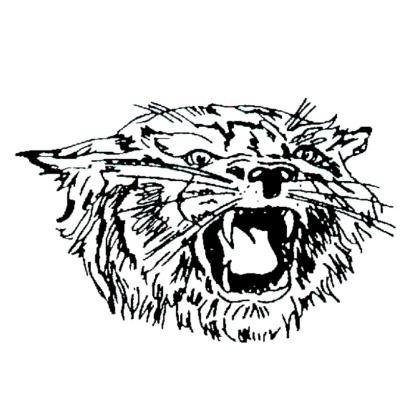 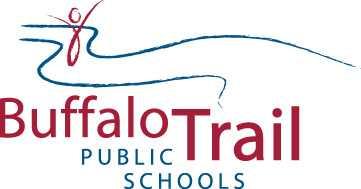 GRADE 41 Post-it Notes (medium size; no lines; only 1)1 drawing/sketch pad (no lines) 1 pair of scissors8 white erasers48 HB pencils 3 large glue sticks1 package of pencil crayons (pre-sharpened)1 package of thin markers1 fabric pencil case1 pen - red2 SHARPIE Twin-Tipped markers–Black1 hi-lighter 4 thin tip dry erase markers (different colors)1 box of Kleenex1 black duotang1 orange duotang2 green duotangs4 red duotangs1 green duotang2 blue duotangs3 Hilroy Exercise books (80 pages)1 Recorder1 pair of headphones w/microphone1 pencilcase for markers/crayons (not on order)1 package of small hot glue sticks1 pair inside running shoes1 sock for dry eraserGRADE 51 Post-it Notes (medium size; no lines; only 1)1 drawing/sketch pad (no lines) 1 pair of scissors8 white erasers60 HB pencils1 small pencil sharpener6 pens (2 red, 2 black, 2 blue)1 fabric pencil case1 - 30cm ruler6 large glue sticks1 package of pencil crayons (pre-sharpened)1 SHARPIE Fine tip permanent marker–Black1 SHARPIE Ultra Fine tip permanent marker-Black 2 hi-lighters (different colours)4 thin tip dry erase markers (different colors)1 blue duotang1 red duotang4 1in 3 ring binders2 packages of dividers6 Hilroy Exercise Books (80 pages)1 pair of headphones w/microphone1 pair inside running shoes1 package of small hot glue sticksGRADE 61 fabric pencil cases 2 Post-it Notes (medium size; no lines)1 pair scissors1 ruler8 white erasers4 large glue sticks (2 for options)1 package of loose-leaf lined paper60 HB pencils3 hi-lighters (diff. colours) one for science binder 2 red pens 4 large dry erase markers – Black 8 small dry erase markers- Black 2 boxes of Kleenex6 yellow duotangs (LA)2 40 page Coiled Notebook (LA)15 assorted duotangs (math, science, social)1 - 1” binder for social1 - 1” binder for science1 drawing/sketch pad (no lines) 1 package of pencil crayons (pre-sharpened)1 package of thin markers 1 SHARPIE Fine tip permanent marker–Black1 SHARPIE Ultra Fine tip permanent marker-Black 1 pair of ear buds1 package of small hot glue sticks1 pair inside running shoes